
Colwyn Bay
Neighbourhood Plans – Update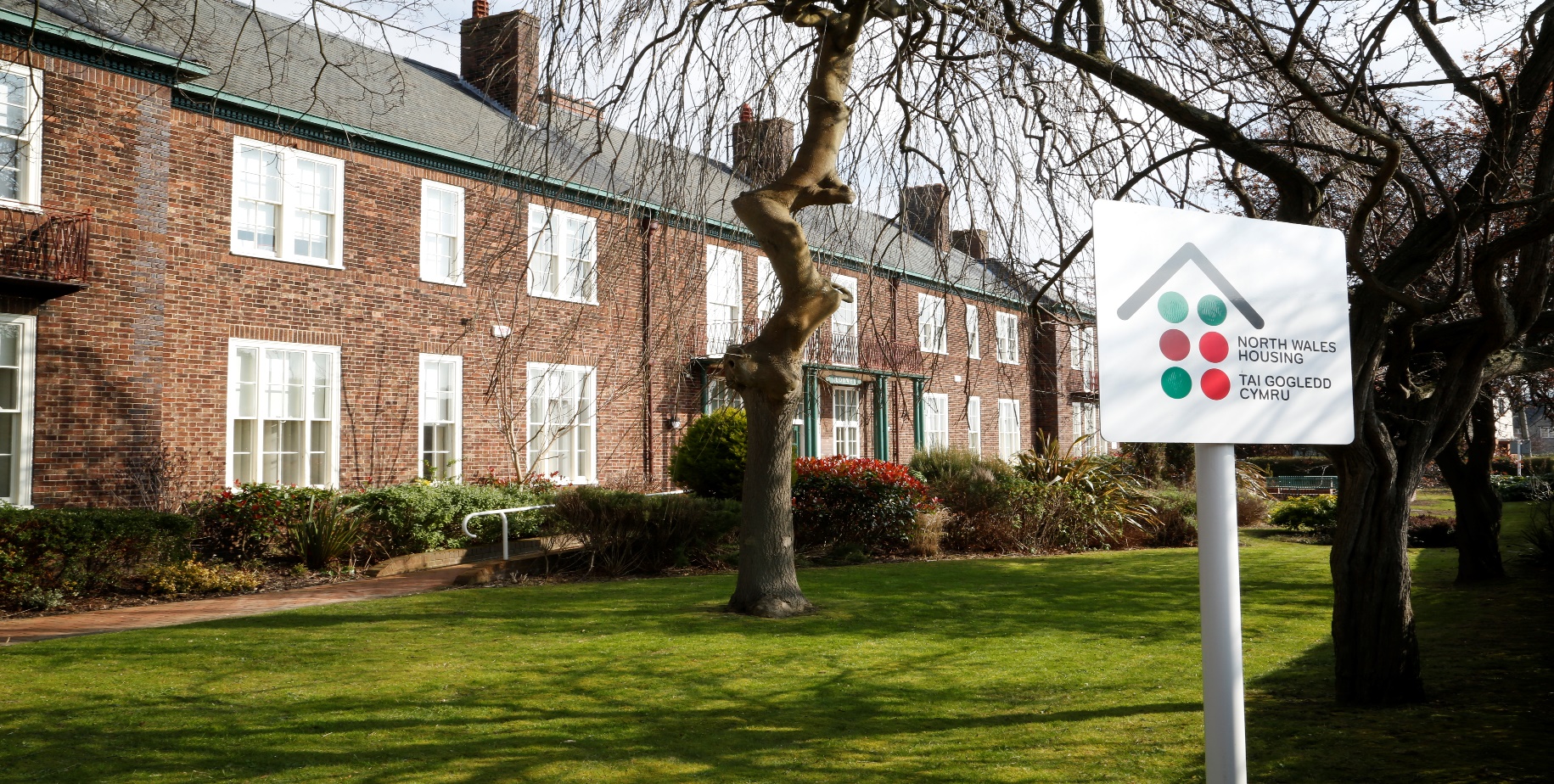 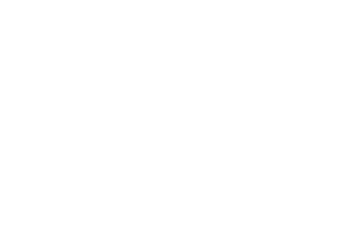 